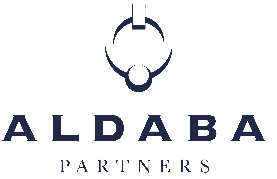 Empresa: ALDABA PARTNERS SL https://aldabapartners.com/Puesto: Prácticas como ANALISTA FINANCIERO Perfil buscado:Estudiantes de último curso de Grados en ADE, Económicas, Finanzas, Empresariales o similares.Necesario nivel alto de inglés. Conocimientos del paquete Office.Funciones a desarrollar: Búsqueda de nuevas oportunidades hoteleras: análisis de los activos, investigación de mercado, comparación de competidores y viabilidad económica del proyecto.Preparación de propuestas para el arrendamiento, gestión o franquicia de nuevos hoteles. Redacción de documentos legales y negociación con propietarios, cadenas hoteleras e inversores.Preparar presentaciones a clientes, teasers e info memos para inversores.Elaboración de modelos financieros.